1.1. Описание услуги1.1. Описание услуги1.1. Описание услуги1.1. Описание услуги1.1. Описание услуги1.1. Описание услуги1.1. Описание услуги1.1. Описание услугиУслуга предоставляет выдачу технологических сертификатов (далее – сертификат) c использованием крипто алгоритма RSA (аббревиатура от фамилий Rivest, Shamir и Adleman — криптографический алгоритм с открытым ключом) пользователям, Web-приложениям, приложениям, активному сетевому оборудованию для аутентификации по стандарту 802.1х. Период обслуживания сертификатов равен сроку действия сертификата, а также обеспечение необходимых условий их применения.Услуга включает создание и выдачу сертификатов в ТУЦ, обслуживание сертификата (при необходимости аннулирование, приостановление и возобновление действия сертификата), предоставление доступа пользователя к реестру выданных сертификатов и списку отозванных сертификатов.Услуга предоставляет выдачу технологических сертификатов (далее – сертификат) c использованием крипто алгоритма RSA (аббревиатура от фамилий Rivest, Shamir и Adleman — криптографический алгоритм с открытым ключом) пользователям, Web-приложениям, приложениям, активному сетевому оборудованию для аутентификации по стандарту 802.1х. Период обслуживания сертификатов равен сроку действия сертификата, а также обеспечение необходимых условий их применения.Услуга включает создание и выдачу сертификатов в ТУЦ, обслуживание сертификата (при необходимости аннулирование, приостановление и возобновление действия сертификата), предоставление доступа пользователя к реестру выданных сертификатов и списку отозванных сертификатов.Услуга предоставляет выдачу технологических сертификатов (далее – сертификат) c использованием крипто алгоритма RSA (аббревиатура от фамилий Rivest, Shamir и Adleman — криптографический алгоритм с открытым ключом) пользователям, Web-приложениям, приложениям, активному сетевому оборудованию для аутентификации по стандарту 802.1х. Период обслуживания сертификатов равен сроку действия сертификата, а также обеспечение необходимых условий их применения.Услуга включает создание и выдачу сертификатов в ТУЦ, обслуживание сертификата (при необходимости аннулирование, приостановление и возобновление действия сертификата), предоставление доступа пользователя к реестру выданных сертификатов и списку отозванных сертификатов.Услуга предоставляет выдачу технологических сертификатов (далее – сертификат) c использованием крипто алгоритма RSA (аббревиатура от фамилий Rivest, Shamir и Adleman — криптографический алгоритм с открытым ключом) пользователям, Web-приложениям, приложениям, активному сетевому оборудованию для аутентификации по стандарту 802.1х. Период обслуживания сертификатов равен сроку действия сертификата, а также обеспечение необходимых условий их применения.Услуга включает создание и выдачу сертификатов в ТУЦ, обслуживание сертификата (при необходимости аннулирование, приостановление и возобновление действия сертификата), предоставление доступа пользователя к реестру выданных сертификатов и списку отозванных сертификатов.Услуга предоставляет выдачу технологических сертификатов (далее – сертификат) c использованием крипто алгоритма RSA (аббревиатура от фамилий Rivest, Shamir и Adleman — криптографический алгоритм с открытым ключом) пользователям, Web-приложениям, приложениям, активному сетевому оборудованию для аутентификации по стандарту 802.1х. Период обслуживания сертификатов равен сроку действия сертификата, а также обеспечение необходимых условий их применения.Услуга включает создание и выдачу сертификатов в ТУЦ, обслуживание сертификата (при необходимости аннулирование, приостановление и возобновление действия сертификата), предоставление доступа пользователя к реестру выданных сертификатов и списку отозванных сертификатов.Услуга предоставляет выдачу технологических сертификатов (далее – сертификат) c использованием крипто алгоритма RSA (аббревиатура от фамилий Rivest, Shamir и Adleman — криптографический алгоритм с открытым ключом) пользователям, Web-приложениям, приложениям, активному сетевому оборудованию для аутентификации по стандарту 802.1х. Период обслуживания сертификатов равен сроку действия сертификата, а также обеспечение необходимых условий их применения.Услуга включает создание и выдачу сертификатов в ТУЦ, обслуживание сертификата (при необходимости аннулирование, приостановление и возобновление действия сертификата), предоставление доступа пользователя к реестру выданных сертификатов и списку отозванных сертификатов.Услуга предоставляет выдачу технологических сертификатов (далее – сертификат) c использованием крипто алгоритма RSA (аббревиатура от фамилий Rivest, Shamir и Adleman — криптографический алгоритм с открытым ключом) пользователям, Web-приложениям, приложениям, активному сетевому оборудованию для аутентификации по стандарту 802.1х. Период обслуживания сертификатов равен сроку действия сертификата, а также обеспечение необходимых условий их применения.Услуга включает создание и выдачу сертификатов в ТУЦ, обслуживание сертификата (при необходимости аннулирование, приостановление и возобновление действия сертификата), предоставление доступа пользователя к реестру выданных сертификатов и списку отозванных сертификатов.Услуга предоставляет выдачу технологических сертификатов (далее – сертификат) c использованием крипто алгоритма RSA (аббревиатура от фамилий Rivest, Shamir и Adleman — криптографический алгоритм с открытым ключом) пользователям, Web-приложениям, приложениям, активному сетевому оборудованию для аутентификации по стандарту 802.1х. Период обслуживания сертификатов равен сроку действия сертификата, а также обеспечение необходимых условий их применения.Услуга включает создание и выдачу сертификатов в ТУЦ, обслуживание сертификата (при необходимости аннулирование, приостановление и возобновление действия сертификата), предоставление доступа пользователя к реестру выданных сертификатов и списку отозванных сертификатов.1.2. Способ подключения к ИТ-системе (если необходимо и в зависимости от технической возможности организации)1.2. Способ подключения к ИТ-системе (если необходимо и в зависимости от технической возможности организации)1.2. Способ подключения к ИТ-системе (если необходимо и в зависимости от технической возможности организации)1.2. Способ подключения к ИТ-системе (если необходимо и в зависимости от технической возможности организации)1.2. Способ подключения к ИТ-системе (если необходимо и в зависимости от технической возможности организации)1.2. Способ подключения к ИТ-системе (если необходимо и в зависимости от технической возможности организации)1.2. Способ подключения к ИТ-системе (если необходимо и в зависимости от технической возможности организации)1.2. Способ подключения к ИТ-системе (если необходимо и в зависимости от технической возможности организации)Ярлык на Портале терминальных приложенийПрямая ссылка на Web-ресурс из КСПДПрямая ссылка на Web-ресурс из интернета (требуется СКЗИ на АРМ / не требуется)«Толстый клиент» на АРМ пользователя (требуется СКЗИ на АРМ / не требуется)Другой способ:Портал самообслуживания - https://support.rosatom.local/sm/ess.doЦПП (1111@greenatom.ru) по телефону или п/яЯрлык на Портале терминальных приложенийПрямая ссылка на Web-ресурс из КСПДПрямая ссылка на Web-ресурс из интернета (требуется СКЗИ на АРМ / не требуется)«Толстый клиент» на АРМ пользователя (требуется СКЗИ на АРМ / не требуется)Другой способ:Портал самообслуживания - https://support.rosatom.local/sm/ess.doЦПП (1111@greenatom.ru) по телефону или п/яЯрлык на Портале терминальных приложенийПрямая ссылка на Web-ресурс из КСПДПрямая ссылка на Web-ресурс из интернета (требуется СКЗИ на АРМ / не требуется)«Толстый клиент» на АРМ пользователя (требуется СКЗИ на АРМ / не требуется)Другой способ:Портал самообслуживания - https://support.rosatom.local/sm/ess.doЦПП (1111@greenatom.ru) по телефону или п/яЯрлык на Портале терминальных приложенийПрямая ссылка на Web-ресурс из КСПДПрямая ссылка на Web-ресурс из интернета (требуется СКЗИ на АРМ / не требуется)«Толстый клиент» на АРМ пользователя (требуется СКЗИ на АРМ / не требуется)Другой способ:Портал самообслуживания - https://support.rosatom.local/sm/ess.doЦПП (1111@greenatom.ru) по телефону или п/яЯрлык на Портале терминальных приложенийПрямая ссылка на Web-ресурс из КСПДПрямая ссылка на Web-ресурс из интернета (требуется СКЗИ на АРМ / не требуется)«Толстый клиент» на АРМ пользователя (требуется СКЗИ на АРМ / не требуется)Другой способ:Портал самообслуживания - https://support.rosatom.local/sm/ess.doЦПП (1111@greenatom.ru) по телефону или п/яЯрлык на Портале терминальных приложенийПрямая ссылка на Web-ресурс из КСПДПрямая ссылка на Web-ресурс из интернета (требуется СКЗИ на АРМ / не требуется)«Толстый клиент» на АРМ пользователя (требуется СКЗИ на АРМ / не требуется)Другой способ:Портал самообслуживания - https://support.rosatom.local/sm/ess.doЦПП (1111@greenatom.ru) по телефону или п/яЯрлык на Портале терминальных приложенийПрямая ссылка на Web-ресурс из КСПДПрямая ссылка на Web-ресурс из интернета (требуется СКЗИ на АРМ / не требуется)«Толстый клиент» на АРМ пользователя (требуется СКЗИ на АРМ / не требуется)Другой способ:Портал самообслуживания - https://support.rosatom.local/sm/ess.doЦПП (1111@greenatom.ru) по телефону или п/яЯрлык на Портале терминальных приложенийПрямая ссылка на Web-ресурс из КСПДПрямая ссылка на Web-ресурс из интернета (требуется СКЗИ на АРМ / не требуется)«Толстый клиент» на АРМ пользователя (требуется СКЗИ на АРМ / не требуется)Другой способ:Портал самообслуживания - https://support.rosatom.local/sm/ess.doЦПП (1111@greenatom.ru) по телефону или п/я1.3. Группа корпоративных бизнес-процессов / сценариев, поддерживаемых в рамках услуги1.3. Группа корпоративных бизнес-процессов / сценариев, поддерживаемых в рамках услуги1.3. Группа корпоративных бизнес-процессов / сценариев, поддерживаемых в рамках услуги1.3. Группа корпоративных бизнес-процессов / сценариев, поддерживаемых в рамках услуги1.3. Группа корпоративных бизнес-процессов / сценариев, поддерживаемых в рамках услуги1.3. Группа корпоративных бизнес-процессов / сценариев, поддерживаемых в рамках услуги1.3. Группа корпоративных бизнес-процессов / сценариев, поддерживаемых в рамках услуги1.3. Группа корпоративных бизнес-процессов / сценариев, поддерживаемых в рамках услугиСертификат Технологического удостоверяющего центра могут применяться при реализации следующих бизнес-процессов:- Безопасный доступ к информационным системам и порталам;- Аутентификация по стандарту 802.1х на основе сертификатов для сетевого оборудования, а также пользователей;- Система централизованного управления доступом;- Позволяет подтвердить авторство электронного документа (подпись документа);- Подпись кода и программного обеспечения;Сертификат Технологического удостоверяющего центра могут применяться при реализации следующих бизнес-процессов:- Безопасный доступ к информационным системам и порталам;- Аутентификация по стандарту 802.1х на основе сертификатов для сетевого оборудования, а также пользователей;- Система централизованного управления доступом;- Позволяет подтвердить авторство электронного документа (подпись документа);- Подпись кода и программного обеспечения;Сертификат Технологического удостоверяющего центра могут применяться при реализации следующих бизнес-процессов:- Безопасный доступ к информационным системам и порталам;- Аутентификация по стандарту 802.1х на основе сертификатов для сетевого оборудования, а также пользователей;- Система централизованного управления доступом;- Позволяет подтвердить авторство электронного документа (подпись документа);- Подпись кода и программного обеспечения;Сертификат Технологического удостоверяющего центра могут применяться при реализации следующих бизнес-процессов:- Безопасный доступ к информационным системам и порталам;- Аутентификация по стандарту 802.1х на основе сертификатов для сетевого оборудования, а также пользователей;- Система централизованного управления доступом;- Позволяет подтвердить авторство электронного документа (подпись документа);- Подпись кода и программного обеспечения;Сертификат Технологического удостоверяющего центра могут применяться при реализации следующих бизнес-процессов:- Безопасный доступ к информационным системам и порталам;- Аутентификация по стандарту 802.1х на основе сертификатов для сетевого оборудования, а также пользователей;- Система централизованного управления доступом;- Позволяет подтвердить авторство электронного документа (подпись документа);- Подпись кода и программного обеспечения;Сертификат Технологического удостоверяющего центра могут применяться при реализации следующих бизнес-процессов:- Безопасный доступ к информационным системам и порталам;- Аутентификация по стандарту 802.1х на основе сертификатов для сетевого оборудования, а также пользователей;- Система централизованного управления доступом;- Позволяет подтвердить авторство электронного документа (подпись документа);- Подпись кода и программного обеспечения;Сертификат Технологического удостоверяющего центра могут применяться при реализации следующих бизнес-процессов:- Безопасный доступ к информационным системам и порталам;- Аутентификация по стандарту 802.1х на основе сертификатов для сетевого оборудования, а также пользователей;- Система централизованного управления доступом;- Позволяет подтвердить авторство электронного документа (подпись документа);- Подпись кода и программного обеспечения;Сертификат Технологического удостоверяющего центра могут применяться при реализации следующих бизнес-процессов:- Безопасный доступ к информационным системам и порталам;- Аутентификация по стандарту 802.1х на основе сертификатов для сетевого оборудования, а также пользователей;- Система централизованного управления доступом;- Позволяет подтвердить авторство электронного документа (подпись документа);- Подпись кода и программного обеспечения;1.4. Интеграция с корпоративными ИТ-системами1.4. Интеграция с корпоративными ИТ-системами1.4. Интеграция с корпоративными ИТ-системами1.4. Интеграция с корпоративными ИТ-системами1.4. Интеграция с корпоративными ИТ-системами1.4. Интеграция с корпоративными ИТ-системами1.4. Интеграция с корпоративными ИТ-системами1.4. Интеграция с корпоративными ИТ-системамиИТ-системаГруппа процессовГруппа процессовГруппа процессовГруппа процессовГруппа процессовГруппа процессовСлужба Каталога Active DirectoryСлужба Каталога Active DirectoryСлужба Каталога Active DirectoryСлужба Каталога Active DirectoryСлужба Каталога Active DirectoryСлужба Каталога Active DirectoryСлужба Каталога Active Directory1.5. Интеграция с внешними ИТ-системами1.5. Интеграция с внешними ИТ-системами1.5. Интеграция с внешними ИТ-системами1.5. Интеграция с внешними ИТ-системами1.5. Интеграция с внешними ИТ-системами1.5. Интеграция с внешними ИТ-системами1.5. Интеграция с внешними ИТ-системами1.5. Интеграция с внешними ИТ-системамиИТ-системаГруппа процессовГруппа процессовГруппа процессовГруппа процессовГруппа процессовГруппа процессов Для настоящей услуги не применяется Для настоящей услуги не применяется Для настоящей услуги не применяется Для настоящей услуги не применяется Для настоящей услуги не применяется Для настоящей услуги не применяется1.6. Состав услуги1.6. Состав услуги1.6. Состав услуги1.6. Состав услуги1.6. Состав услуги1.6. Состав услуги1.6. Состав услуги1.6. Состав услугиЦентр поддержки пользователей• Прием, обработка, регистрация и маршрутизация поступающих обращений;• Прием, обработка, регистрация и маршрутизация поступающих обращений;• Прием, обработка, регистрация и маршрутизация поступающих обращений;• Прием, обработка, регистрация и маршрутизация поступающих обращений;• Прием, обработка, регистрация и маршрутизация поступающих обращений;• Прием, обработка, регистрация и маршрутизация поступающих обращений;Функциональная поддержка• Обработка обращения на выпуск сертификата;• Создание сертификата по шаблону оператором;• Передача сертификата заявителю;• Создание сертификата по автоматическому запросу;• Аннулирование сертификата ТУЦ;• Отправка уведомлений владельцу о событиях, связанных с использованием сертификата;• Ведение реестра выданных сертификатов и предоставление доступа к нему уполномоченному лицу заказчика;• Предоставление сведений об аннулированных сертификатах – изготовление списка отозванных сертификатов и публикация на общедоступных ресурсах;• Предоставление корневых сертификатов ТУЦ; • Ведение архивов сертификатов (с истекшим сроком действия);• Оповещения пользователей ТУЦ о важных событиях (смена сертификата ТУЦ необходимость плановой смены сертификата, внеплановые выпуски списков отозванных сертификатов и др.);• Исполнение политик и стандартов информационной безопасности при выполнении работ по услуге;• Устранение возникающих инцидентов, проблем и выполнение работ по стандартным запросам;• Взаимодействие со службами, обеспечивающими работу связанных ИТ-услуг и контроль разрешения инцидентов, возникающих в предоставляемых ими услугами;• Информационно-консультационная поддержка пользователя по вопросу получения сертификата, внедрения авторизации в КСПД по стандарту 802.1х на основе сертификатов;• Обработка обращения на выпуск сертификата;• Создание сертификата по шаблону оператором;• Передача сертификата заявителю;• Создание сертификата по автоматическому запросу;• Аннулирование сертификата ТУЦ;• Отправка уведомлений владельцу о событиях, связанных с использованием сертификата;• Ведение реестра выданных сертификатов и предоставление доступа к нему уполномоченному лицу заказчика;• Предоставление сведений об аннулированных сертификатах – изготовление списка отозванных сертификатов и публикация на общедоступных ресурсах;• Предоставление корневых сертификатов ТУЦ; • Ведение архивов сертификатов (с истекшим сроком действия);• Оповещения пользователей ТУЦ о важных событиях (смена сертификата ТУЦ необходимость плановой смены сертификата, внеплановые выпуски списков отозванных сертификатов и др.);• Исполнение политик и стандартов информационной безопасности при выполнении работ по услуге;• Устранение возникающих инцидентов, проблем и выполнение работ по стандартным запросам;• Взаимодействие со службами, обеспечивающими работу связанных ИТ-услуг и контроль разрешения инцидентов, возникающих в предоставляемых ими услугами;• Информационно-консультационная поддержка пользователя по вопросу получения сертификата, внедрения авторизации в КСПД по стандарту 802.1х на основе сертификатов;• Обработка обращения на выпуск сертификата;• Создание сертификата по шаблону оператором;• Передача сертификата заявителю;• Создание сертификата по автоматическому запросу;• Аннулирование сертификата ТУЦ;• Отправка уведомлений владельцу о событиях, связанных с использованием сертификата;• Ведение реестра выданных сертификатов и предоставление доступа к нему уполномоченному лицу заказчика;• Предоставление сведений об аннулированных сертификатах – изготовление списка отозванных сертификатов и публикация на общедоступных ресурсах;• Предоставление корневых сертификатов ТУЦ; • Ведение архивов сертификатов (с истекшим сроком действия);• Оповещения пользователей ТУЦ о важных событиях (смена сертификата ТУЦ необходимость плановой смены сертификата, внеплановые выпуски списков отозванных сертификатов и др.);• Исполнение политик и стандартов информационной безопасности при выполнении работ по услуге;• Устранение возникающих инцидентов, проблем и выполнение работ по стандартным запросам;• Взаимодействие со службами, обеспечивающими работу связанных ИТ-услуг и контроль разрешения инцидентов, возникающих в предоставляемых ими услугами;• Информационно-консультационная поддержка пользователя по вопросу получения сертификата, внедрения авторизации в КСПД по стандарту 802.1х на основе сертификатов;• Обработка обращения на выпуск сертификата;• Создание сертификата по шаблону оператором;• Передача сертификата заявителю;• Создание сертификата по автоматическому запросу;• Аннулирование сертификата ТУЦ;• Отправка уведомлений владельцу о событиях, связанных с использованием сертификата;• Ведение реестра выданных сертификатов и предоставление доступа к нему уполномоченному лицу заказчика;• Предоставление сведений об аннулированных сертификатах – изготовление списка отозванных сертификатов и публикация на общедоступных ресурсах;• Предоставление корневых сертификатов ТУЦ; • Ведение архивов сертификатов (с истекшим сроком действия);• Оповещения пользователей ТУЦ о важных событиях (смена сертификата ТУЦ необходимость плановой смены сертификата, внеплановые выпуски списков отозванных сертификатов и др.);• Исполнение политик и стандартов информационной безопасности при выполнении работ по услуге;• Устранение возникающих инцидентов, проблем и выполнение работ по стандартным запросам;• Взаимодействие со службами, обеспечивающими работу связанных ИТ-услуг и контроль разрешения инцидентов, возникающих в предоставляемых ими услугами;• Информационно-консультационная поддержка пользователя по вопросу получения сертификата, внедрения авторизации в КСПД по стандарту 802.1х на основе сертификатов;• Обработка обращения на выпуск сертификата;• Создание сертификата по шаблону оператором;• Передача сертификата заявителю;• Создание сертификата по автоматическому запросу;• Аннулирование сертификата ТУЦ;• Отправка уведомлений владельцу о событиях, связанных с использованием сертификата;• Ведение реестра выданных сертификатов и предоставление доступа к нему уполномоченному лицу заказчика;• Предоставление сведений об аннулированных сертификатах – изготовление списка отозванных сертификатов и публикация на общедоступных ресурсах;• Предоставление корневых сертификатов ТУЦ; • Ведение архивов сертификатов (с истекшим сроком действия);• Оповещения пользователей ТУЦ о важных событиях (смена сертификата ТУЦ необходимость плановой смены сертификата, внеплановые выпуски списков отозванных сертификатов и др.);• Исполнение политик и стандартов информационной безопасности при выполнении работ по услуге;• Устранение возникающих инцидентов, проблем и выполнение работ по стандартным запросам;• Взаимодействие со службами, обеспечивающими работу связанных ИТ-услуг и контроль разрешения инцидентов, возникающих в предоставляемых ими услугами;• Информационно-консультационная поддержка пользователя по вопросу получения сертификата, внедрения авторизации в КСПД по стандарту 802.1х на основе сертификатов;• Обработка обращения на выпуск сертификата;• Создание сертификата по шаблону оператором;• Передача сертификата заявителю;• Создание сертификата по автоматическому запросу;• Аннулирование сертификата ТУЦ;• Отправка уведомлений владельцу о событиях, связанных с использованием сертификата;• Ведение реестра выданных сертификатов и предоставление доступа к нему уполномоченному лицу заказчика;• Предоставление сведений об аннулированных сертификатах – изготовление списка отозванных сертификатов и публикация на общедоступных ресурсах;• Предоставление корневых сертификатов ТУЦ; • Ведение архивов сертификатов (с истекшим сроком действия);• Оповещения пользователей ТУЦ о важных событиях (смена сертификата ТУЦ необходимость плановой смены сертификата, внеплановые выпуски списков отозванных сертификатов и др.);• Исполнение политик и стандартов информационной безопасности при выполнении работ по услуге;• Устранение возникающих инцидентов, проблем и выполнение работ по стандартным запросам;• Взаимодействие со службами, обеспечивающими работу связанных ИТ-услуг и контроль разрешения инцидентов, возникающих в предоставляемых ими услугами;• Информационно-консультационная поддержка пользователя по вопросу получения сертификата, внедрения авторизации в КСПД по стандарту 802.1х на основе сертификатов;Поддержка интеграционных процессовДля настоящей услуги не применяетсяДля настоящей услуги не применяетсяДля настоящей услуги не применяетсяДля настоящей услуги не применяетсяДля настоящей услуги не применяетсяДля настоящей услуги не применяетсяИТ-инфраструктураДля настоящей услуги не применяетсяДля настоящей услуги не применяетсяДля настоящей услуги не применяетсяДля настоящей услуги не применяетсяДля настоящей услуги не применяетсяДля настоящей услуги не применяетсяМодификация ИТ-системы1.7. Наименование и место хранения пользовательской документации:1.7. Наименование и место хранения пользовательской документации:1.7. Наименование и место хранения пользовательской документации:1.7. Наименование и место хранения пользовательской документации:1.7. Наименование и место хранения пользовательской документации:1.7. Наименование и место хранения пользовательской документации:1.7. Наименование и место хранения пользовательской документации:1.7. Наименование и место хранения пользовательской документации:Сайт ОКЗПуть: https://crypto.rosatom.ru/Путь: https://crypto.rosatom.ru/Путь: https://crypto.rosatom.ru/Путь: https://crypto.rosatom.ru/Путь: https://crypto.rosatom.ru/Путь: https://crypto.rosatom.ru/Портал Госкорпорации «Росатом»Для данной услуги не применяетсяДля данной услуги не применяетсяДля данной услуги не применяетсяДля данной услуги не применяетсяДля данной услуги не применяетсяДля данной услуги не применяетсяПортал самообслуживанияПуть: … → http://support.rosatom.ru/sm/ess.do Путь: … → http://support.rosatom.ru/sm/ess.do Путь: … → http://support.rosatom.ru/sm/ess.do Путь: … → http://support.rosatom.ru/sm/ess.do Путь: … → http://support.rosatom.ru/sm/ess.do Путь: … → http://support.rosatom.ru/sm/ess.do Портал самообслуживанияПуть: … → http://support.rosatom.ru/sm/ess.do Путь: … → http://support.rosatom.ru/sm/ess.do Путь: … → http://support.rosatom.ru/sm/ess.do Путь: … → http://support.rosatom.ru/sm/ess.do Путь: … → http://support.rosatom.ru/sm/ess.do Путь: … → http://support.rosatom.ru/sm/ess.do Портал самообслуживанияПуть: … → http://support.rosatom.ru/sm/ess.do Путь: … → http://support.rosatom.ru/sm/ess.do Путь: … → http://support.rosatom.ru/sm/ess.do Путь: … → http://support.rosatom.ru/sm/ess.do Путь: … → http://support.rosatom.ru/sm/ess.do Путь: … → http://support.rosatom.ru/sm/ess.do 1.8. Ограничения по оказанию услуги1.8. Ограничения по оказанию услуги1.8. Ограничения по оказанию услуги1.8. Ограничения по оказанию услуги1.8. Ограничения по оказанию услуги1.8. Ограничения по оказанию услуги1.8. Ограничения по оказанию услуги1.8. Ограничения по оказанию услугиУслуга предоставляется на основании договора присоединения.Выполнение требований Порядка:https://crypto.rosatom.ru/dokumentatsiya/reglamenty/ Услуга предоставляется на основании договора присоединения.Выполнение требований Порядка:https://crypto.rosatom.ru/dokumentatsiya/reglamenty/ Услуга предоставляется на основании договора присоединения.Выполнение требований Порядка:https://crypto.rosatom.ru/dokumentatsiya/reglamenty/ Услуга предоставляется на основании договора присоединения.Выполнение требований Порядка:https://crypto.rosatom.ru/dokumentatsiya/reglamenty/ Услуга предоставляется на основании договора присоединения.Выполнение требований Порядка:https://crypto.rosatom.ru/dokumentatsiya/reglamenty/ Услуга предоставляется на основании договора присоединения.Выполнение требований Порядка:https://crypto.rosatom.ru/dokumentatsiya/reglamenty/ Услуга предоставляется на основании договора присоединения.Выполнение требований Порядка:https://crypto.rosatom.ru/dokumentatsiya/reglamenty/ Услуга предоставляется на основании договора присоединения.Выполнение требований Порядка:https://crypto.rosatom.ru/dokumentatsiya/reglamenty/ 1.9. Норматив на поддержку1.9. Норматив на поддержку1.9. Норматив на поддержку1.9. Норматив на поддержку1.9. Норматив на поддержку1.9. Норматив на поддержку1.9. Норматив на поддержку1.9. Норматив на поддержкуПодразделениеПредельное значение трудозатрат на поддержку 1 единицы объемного показателя по услуге (чел. мес.)Предельное значение трудозатрат на поддержку 1 единицы объемного показателя по услуге (чел. мес.)Предельное значение трудозатрат на поддержку 1 единицы объемного показателя по услуге (чел. мес.)Предельное значение трудозатрат на поддержку 1 единицы объемного показателя по услуге (чел. мес.)Предельное значение трудозатрат на поддержку 1 единицы объемного показателя по услуге (чел. мес.)Предельное значение трудозатрат на поддержку 1 единицы объемного показателя по услуге (чел. мес.)Функциональная поддержкаСертификат выпущенный оператором0,004413042 ПРГ0,004413042 ПРГ0,004413042 ПРГЕдиница измерения - СертификатЕдиница измерения - СертификатФункциональная поддержкаСертификат выпущенный автоматически0,000210012 ПРМ0,000210012 ПРМ0,000210012 ПРМЕдиница измерения - СертификатЕдиница измерения - СертификатПоддержка интеграционных процессов Для настоящей услуги не применяется Для настоящей услуги не применяется Для настоящей услуги не применяется Для настоящей услуги не применяется Для настоящей услуги не применяется Для настоящей услуги не применяетсяИТ-инфраструктура Для настоящей услуги не применяется Для настоящей услуги не применяется Для настоящей услуги не применяется Для настоящей услуги не применяется Для настоящей услуги не применяется Для настоящей услуги не применяется1.10. Дополнительные параметры оказания услуги1.10. Дополнительные параметры оказания услуги1.10. Дополнительные параметры оказания услуги1.10. Дополнительные параметры оказания услуги1.10. Дополнительные параметры оказания услуги1.10. Дополнительные параметры оказания услуги1.10. Дополнительные параметры оказания услуги1.10. Дополнительные параметры оказания услуги1.10.1. Допустимый простой ИТ-ресурса в течение года, часов15,55 ч.15,55 ч.15,55 ч.15,55 ч.15,55 ч.15,55 ч.1.10.2. Срок хранения данных резервного копирования (в календарных днях)31 д.31 д.31 д.31 д.31 д.31 д.1.10.3. Целевая точка восстановления ИТ-ресурса (RPO) (в рабочих часах)4 ч.4 ч.4 ч.4 ч.4 ч.4 ч.1.10.4. Целевое время восстановления ИТ-ресурса (RTO) (в рабочих часах)8 ч.8 ч.8 ч.8 ч.8 ч.8 ч.1.10.5. Обеспечение катастрофоустойчивости ИТ-ресурсаНе предусмотреноНе предусмотреноНе предусмотреноНе предусмотреноНе предусмотреноНе предусмотрено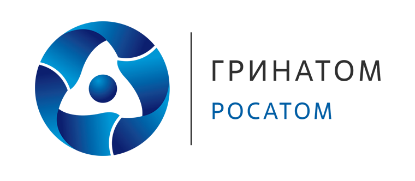 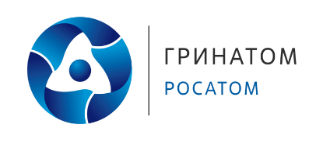 